№52(1039)			 		   	                       28 октября 2021 г.Официальное издание органов местного самоуправленияШапкинского сельсовета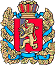 Администрация Шапкинского сельсоветаЕнисейского районаКрасноярского краяПОСТАНОВЛЕНИЕ27.10.2021г.        		                     п. Шапкино                                        	       № 32-пО внесении изменений в постановление администрации Шапкинского сельсовета от 27.09.2017г № 45-п «Об утверждении Административного регламента по предоставлению муниципальной услуги «Выдача разрешений на проведение земляных работ (ордера)»В соответствии с Федеральным законом от 27.07.2010г. № 210-ФЗ «Об организации предоставления государственных и муниципальных услуг», Уставом Шапкинского сельсовета Енисейского района Красноярского края, ПОСТАНОВЛЯЮ:1. Внести изменения в приложение к постановлению администрации Шапкинского сельсовета от 27.09.2017г № 49-п «Об утверждении Административного регламента по предоставлению муниципальной услуги «Выдача разрешений на проведение земляных работ (ордера)», изложив его в редакции согласно приложению 1,2.2. Контроль исполнения данного постановления возложить на заместителя главы сельсовета Наконечную Н.А.3. Постановление вступает в силу со дня, следующего за днем его официального опубликования.Глава сельсовета                                                      Загитова Л.И.Главе администрации Шапкинского сельсовета_____________________________________________ЗАЯВЛЕНИЕ на получение разрешения (ордера)  Прошу выдать разрешение (ордер) на производство земляных работ, предоставляя в полном объеме утвержденный и согласованный проект (схему) на плановое (аварийное) производство работ: _____________________________________________________________________________________(вид работ)По адресу: ________________________________________________________________________При этом гарантирую следующее:1. Обеспечить выполняемые работы полностью: рабочей силой, материалами, механизмами и средствами на производство работ и восстановление нарушенных элементов благоустройства.2. Выполнение работ вести согласно графику производства работ.3. В течение гарантийного срока со дня закрытия разрешения (ордера) нести ответственность за просадку и деформацию покрытий.4. Работы сдать по разрешению (ордеру) представителю администрации Шапкинского сельсовета.5. Соблюдать Правила благоустройства территорий сельсовета при производстве работ по строительству, реконструкции и ремонту подземных коммуникаций, утвержденные Решением Шапкинского сельского Совета депутатов от 25.12.2019 № 6-9р «Об утверждении Правил благоустройства территории Шапкинского сельсовета Енисейского района», а также работу производить с выполнением условий, указанных в разрешении (ордере).6. Нести ответственность за нарушение в сфере благоустройства в соответствии с Законом Красноярского края от 02.10.2008 N 7-2161 "Об административных правонарушениях".Исполнитель работ (подрядная организация): __________________________________________________________________________________________________________________________________________________________________________________________________________(название организации, номер и дата договора подряда, юридический и фактический адрес, телефон)Я, ____________________________________________________________________(Ф.И.О., должность руководителя подрядной организации, мобильный телефон)______________________________________________________________________________________________________________________________________________________назначаю ответственного за производство работ: ________________________________________________________________________________________________________________________________________________________________________________________(должность, Ф.И.О., паспортные данные, телефон ответственного за выполнение работ)М.П. ________________________________________________________(подпись руководителя, печать, дата)Организация, выполняющая работы по восстановлению нарушенного внешнего благоустройства___________________________________________________________________________(наименование организации, юридический и фактический адрес, Ф.И.О.руководителя, ___________________________________________________________________________номер и дата договора подряда, телефон)Заказчик: _________________________________________________________________________________________________________________________________________________________________________________________________________________________(наименование организации, юридический и фактический адрес, телефон, факс, e-mail)Ф.И.О. ____________________________________________________________________(руководитель организации-заказчика, или доверенное лицо___________________________________________________________________________с указанием номера и даты доверенности)М.П. _______________________________________________________________________(подпись руководителя, печать, дата)СОГЛАСОВАНО:КРАСЭКО (Лесосибирское отделение) Пионерская, 10_____________________________________________________________________________должность, Ф.И.О., расшифровка подписи)М.П."__" ____________ 20__ г.ООО «Енисейэнергоком» г. Енисейск, ул. Пролетарская, 4_________________________________ _________________________________________________________________________________(должность, Ф.И.О., расшифровка подписи)М.П."__" ____________ 20__ г.Приложение 2к Постановлению администрацииШапкинского сельсовета Енисейского района Красноярского края от 27.10.2021 г. №32-пРАЗРЕШЕНИЕ (ОРДЕР) N _____на плановое (аварийное)  производство земляных работЗаказчик: _______________________________________________________________________(организация, адрес, телефон)Исполнитель работ: ______________________________________________________________(организация, адрес, телефон)___________________________________________________________________(должность, Ф.И.О. ответственного за производство работ)разрешается производство работ с _____________ по _______________  согласно проекту (схеме)  по адресу: ___________________________________________________________________(адрес) на участке от точки до точки   по схеме  место работ: тротуар, газон, проезжая часть и т.д.)разрешается арендовать (занять) участок под раскопку и складирование материалов: _______кв.м.Особые условия работ:1. Все материалы и грунт при производстве работ размещать в пределах ограждения. Грунт, не пригодный для обратной засыпки, вывозить по ходу работ. Уборка материалов и лишнего грунта должна быть произведена организацией в течение 24 часов по окончании засыпки места разрытия. Запрещается засыпка траншей, котлованов отходами асфальта, бетона,строительным мусором.2. Размещение материалов вне ограждений, не допускается или допускается только с разрешения (ордера) представителем администрации Шапкинского сельсовета.3. Материалы от разработки дорожных покрытий должны складироваться в пределах ограждения или в стороне и не должны смешиваться с землей из траншей и мешать уличному движению.4. Во избежание обвалов стенок траншей или котлованов они должны быть раскреплены во всю длину.5. При всяких раскопках до начала работ должны быть вызваны на место работ представители организаций, имеющих подземные коммуникации в районе производства работ, указанных при согласовании проекта.6. По окончании работ выполнить нарушенное благоустройство (восстановить нарушенное: асфальтовое покрытие, травяной покров; осуществить компенсационную посадку зеленых насаждений; восстановить благоустройство объекта и прилегающую территорию).7. Работы сдать по акту. 8. Никаких отступлений от утвержденного проекта без специального разрешения (ордера)   администрации Шапкинского сельсовета, не допускается.9. Настоящее разрешение и чертеж иметь всегда при выполнении работ и предъявлять инспектирующим лицам.10. При передаче участка другому лицу разрешение (ордер) подлежит перерегистрации в администрации Шапкинского сельсовета, в противном случае ответственность за нарушение несет лицо, на которое выдан ордер.  Разрешение (ордер) получил:"__" ___________ 20__ г. __________________________________________/Ф.И.О./(должность, подпись) М.П.Настоящее разрешение (ордер) выдано администрацией Шапкинского сельсовета "__" ___________ 20__г. __________________________________________/Ф.И.О./(должность, подпись) М.П.Отпечатано в администрации Шапкинского сельсовета на персональном компьютере по адресу: Россия, Красноярский край, Енисейский район, п. Шапкино, ул. Центральная, 26, тел. 70-285 Распространяется бесплатно. Тираж 10 экз.Приложение 1к Постановлению администрацииШапкинского сельсовета Енисейского района Красноярского края от 27.10.2021 г. № 32-п